第十五届全国高校京剧演唱会会务指南抑扬顿挫声貌聚小小舞台现沧桑12月16日 晚19：00抖音账号：甘肃省京剧团有限责任公司视频号：甘肃演艺集团敦煌艺术团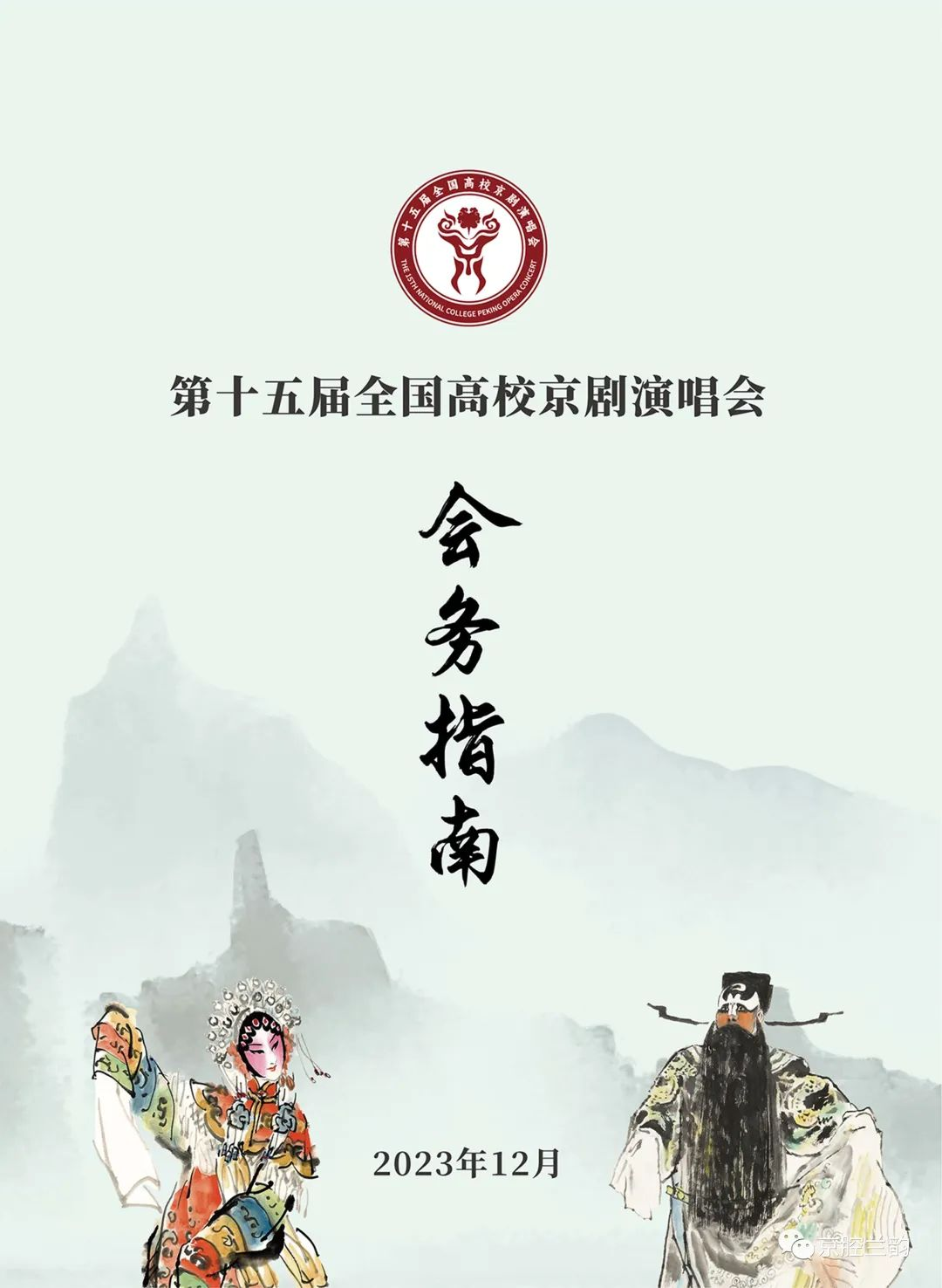 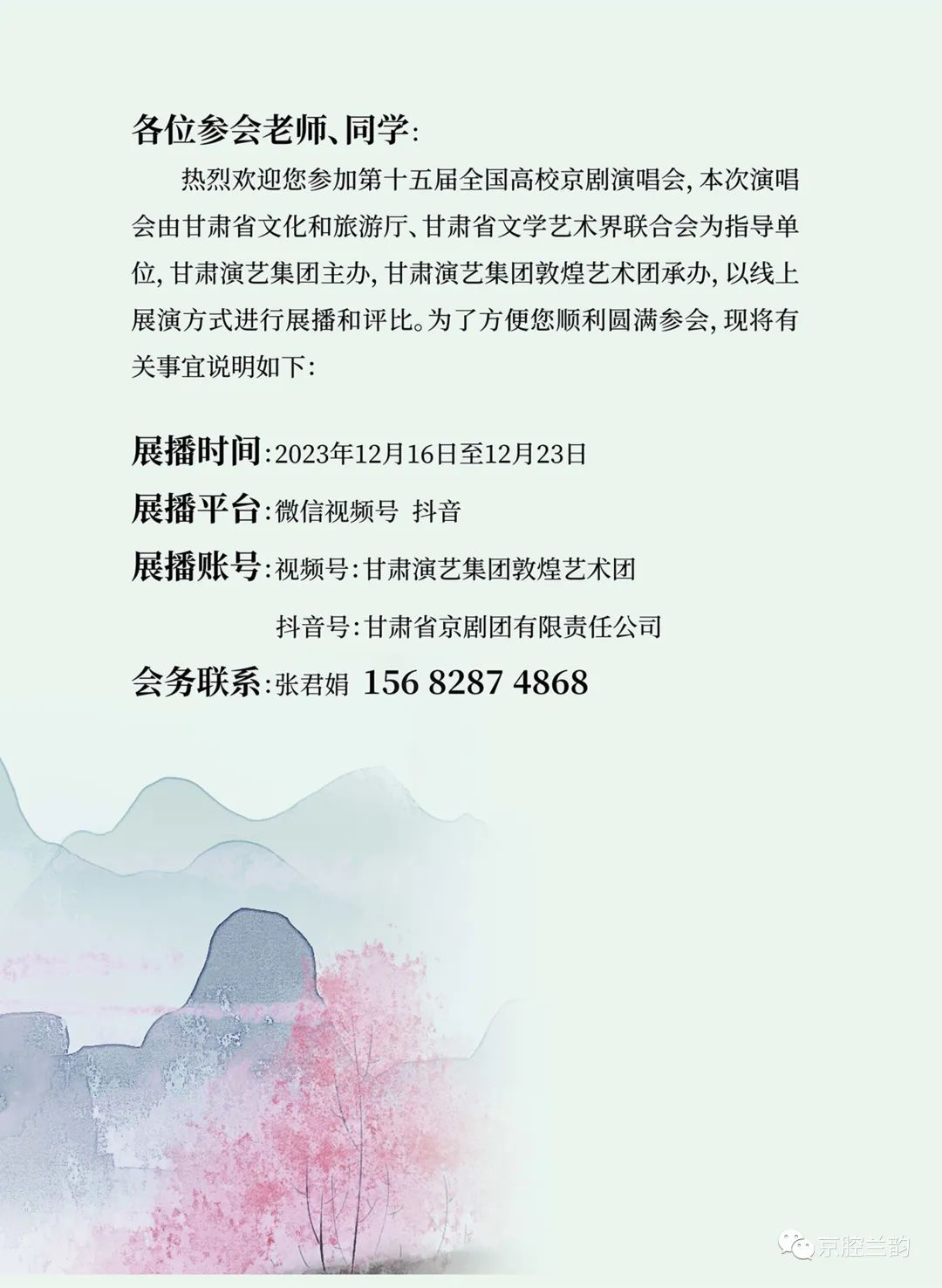 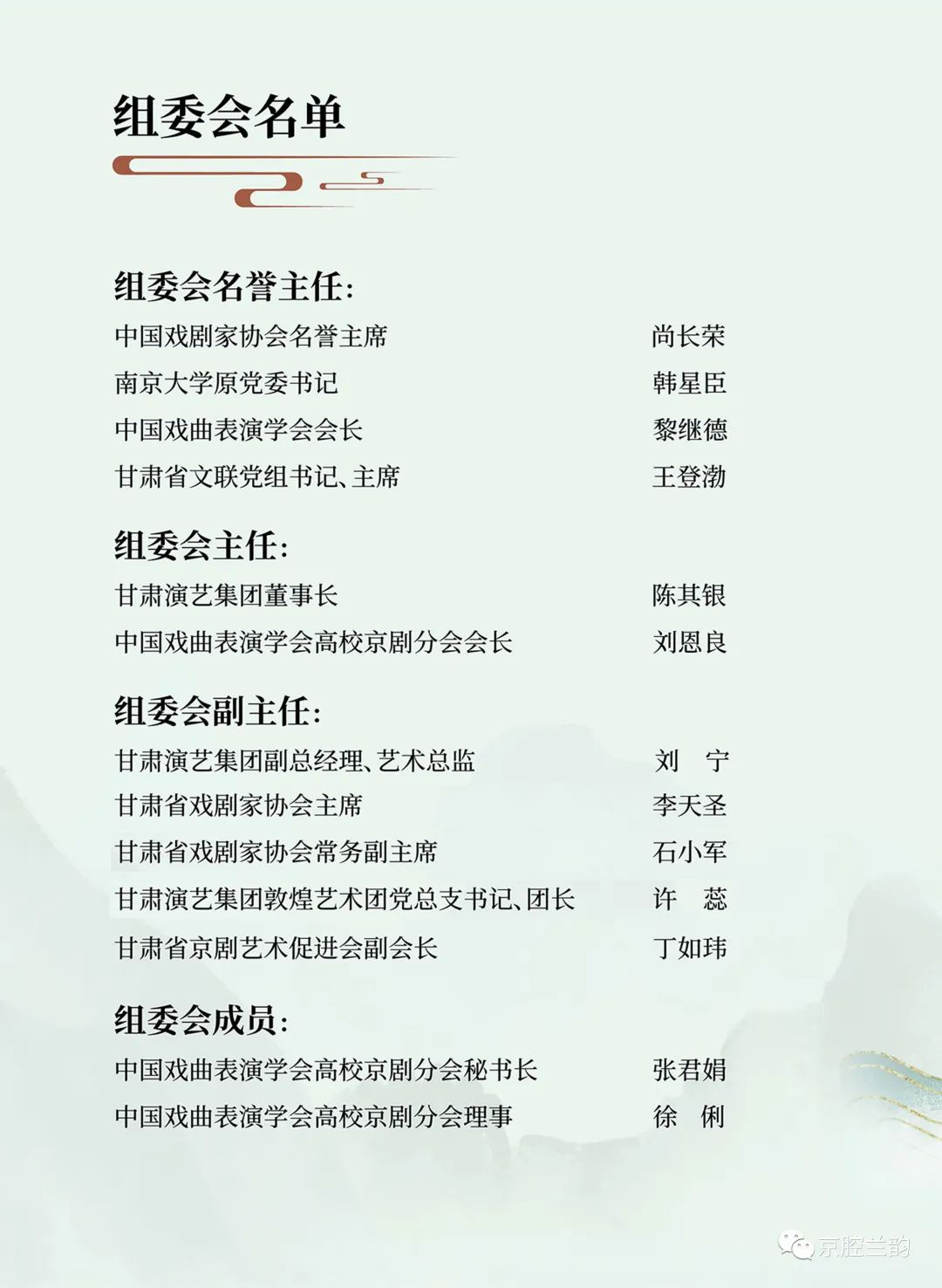 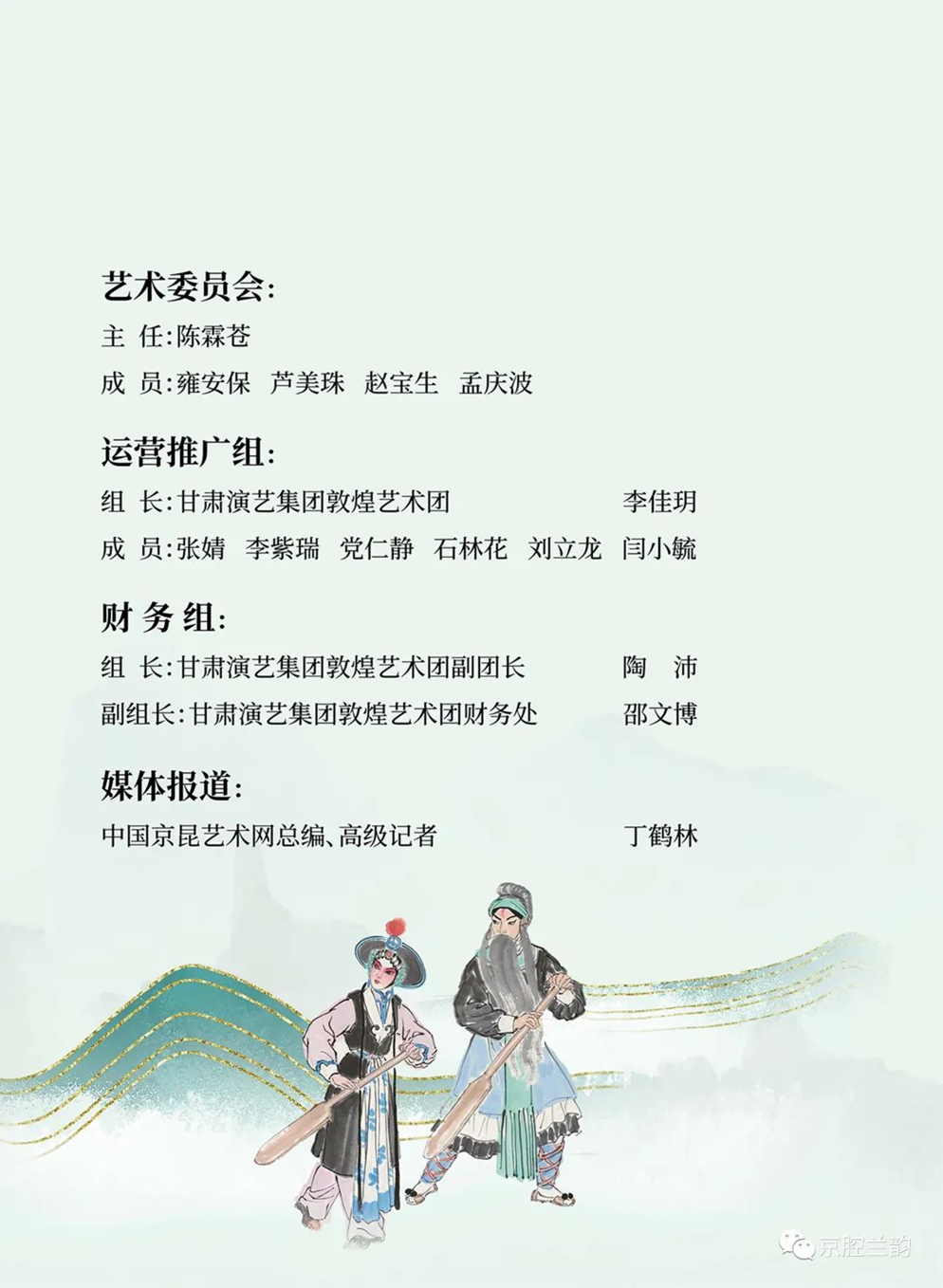 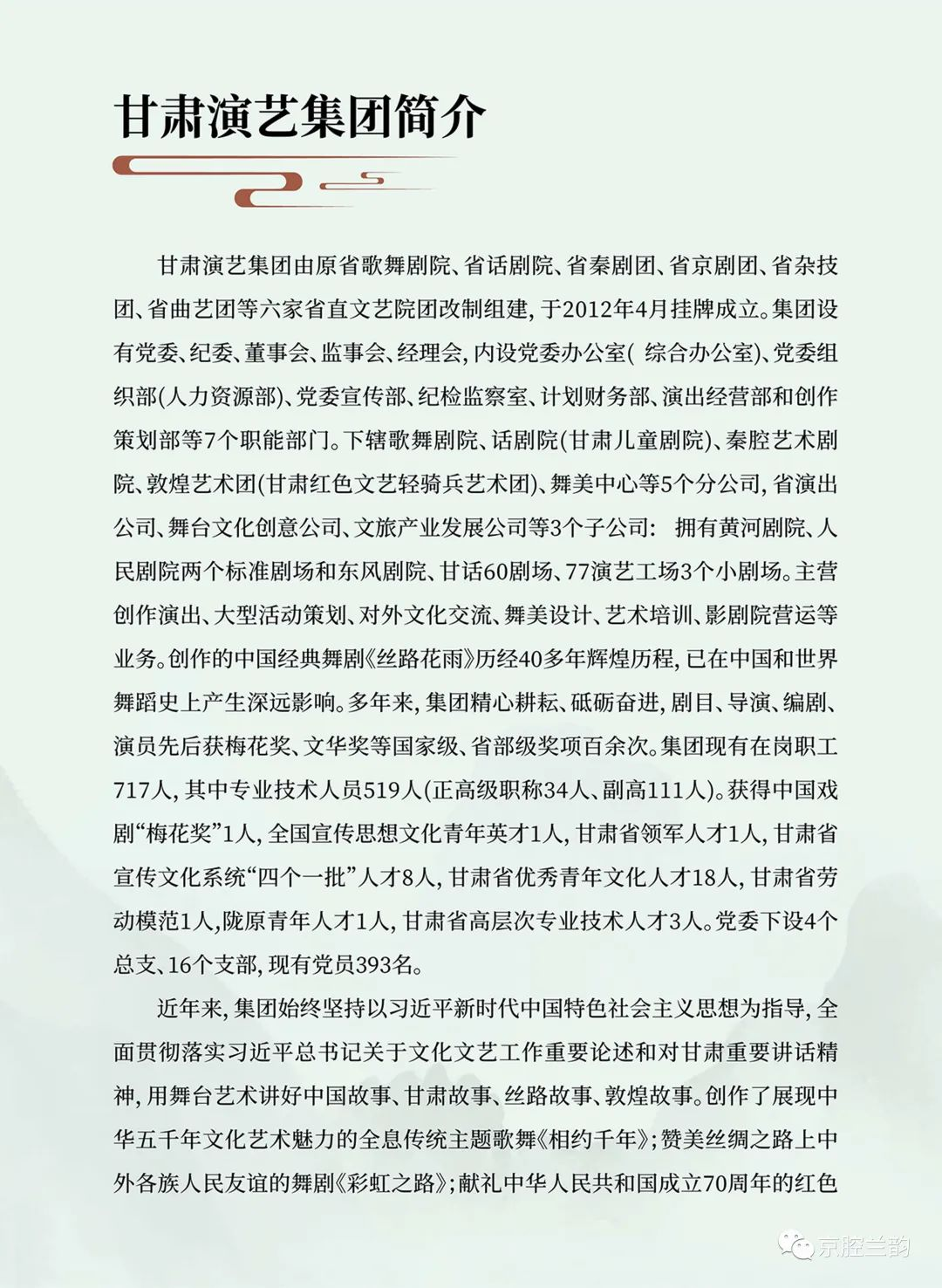 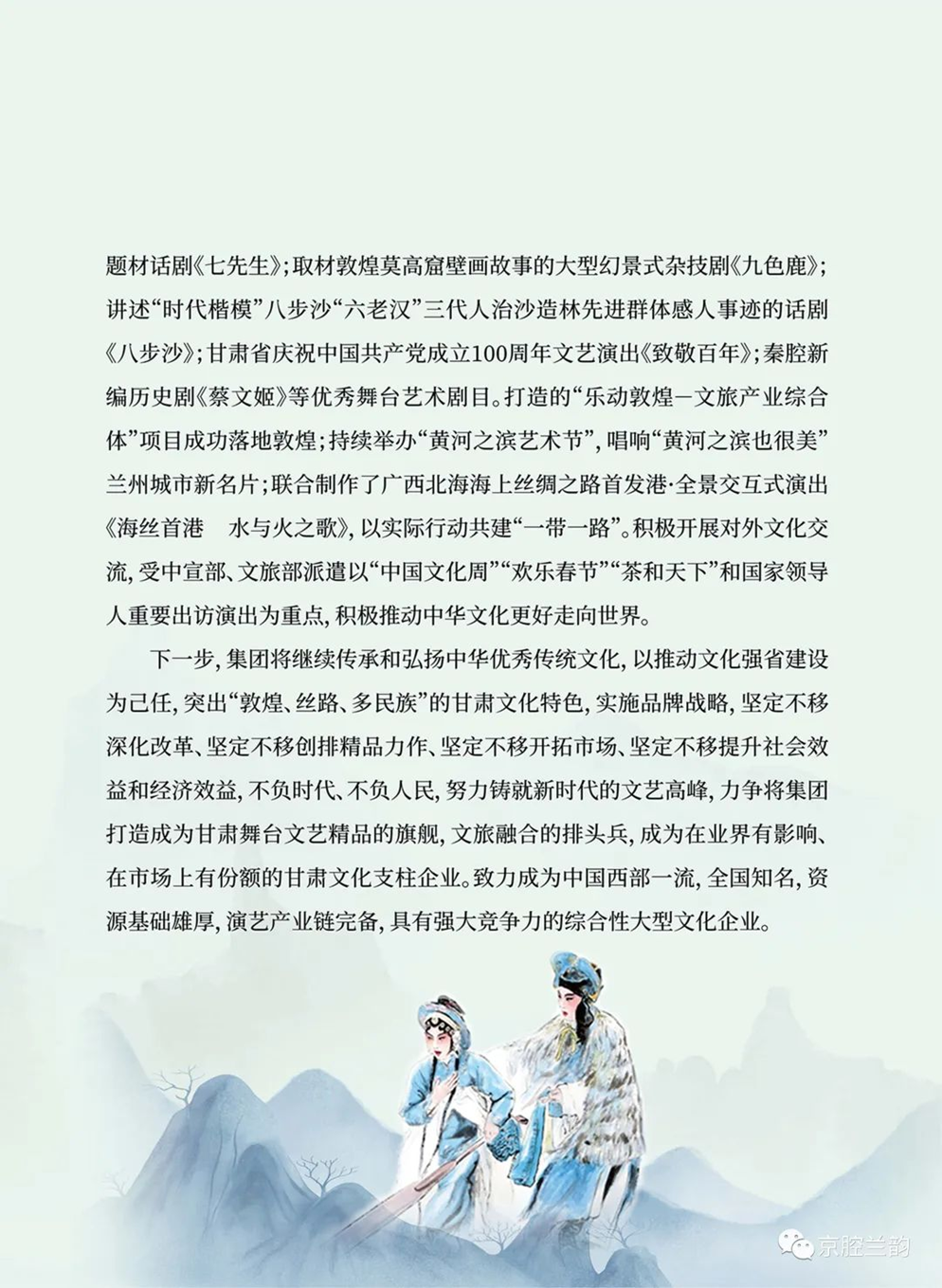 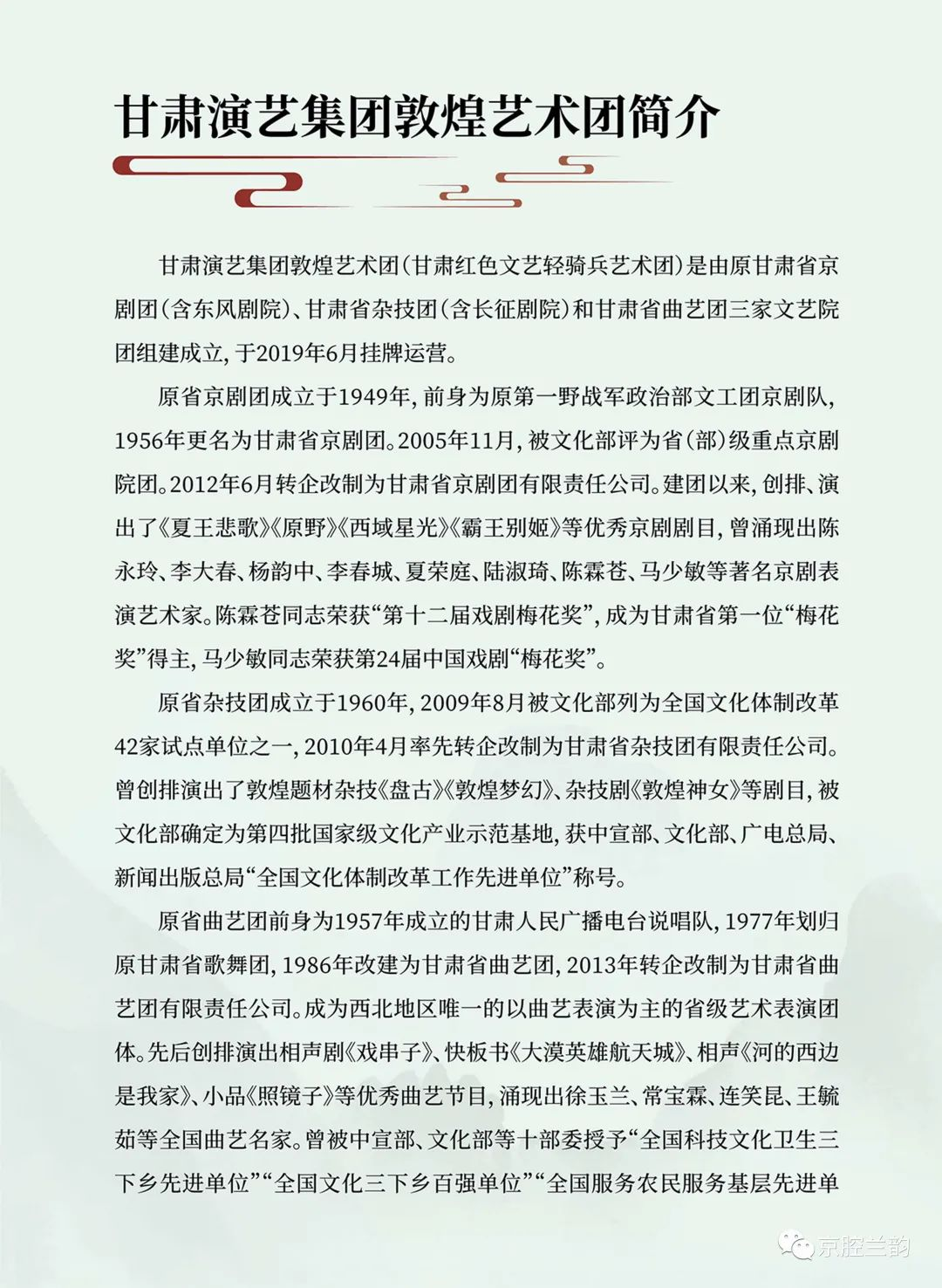 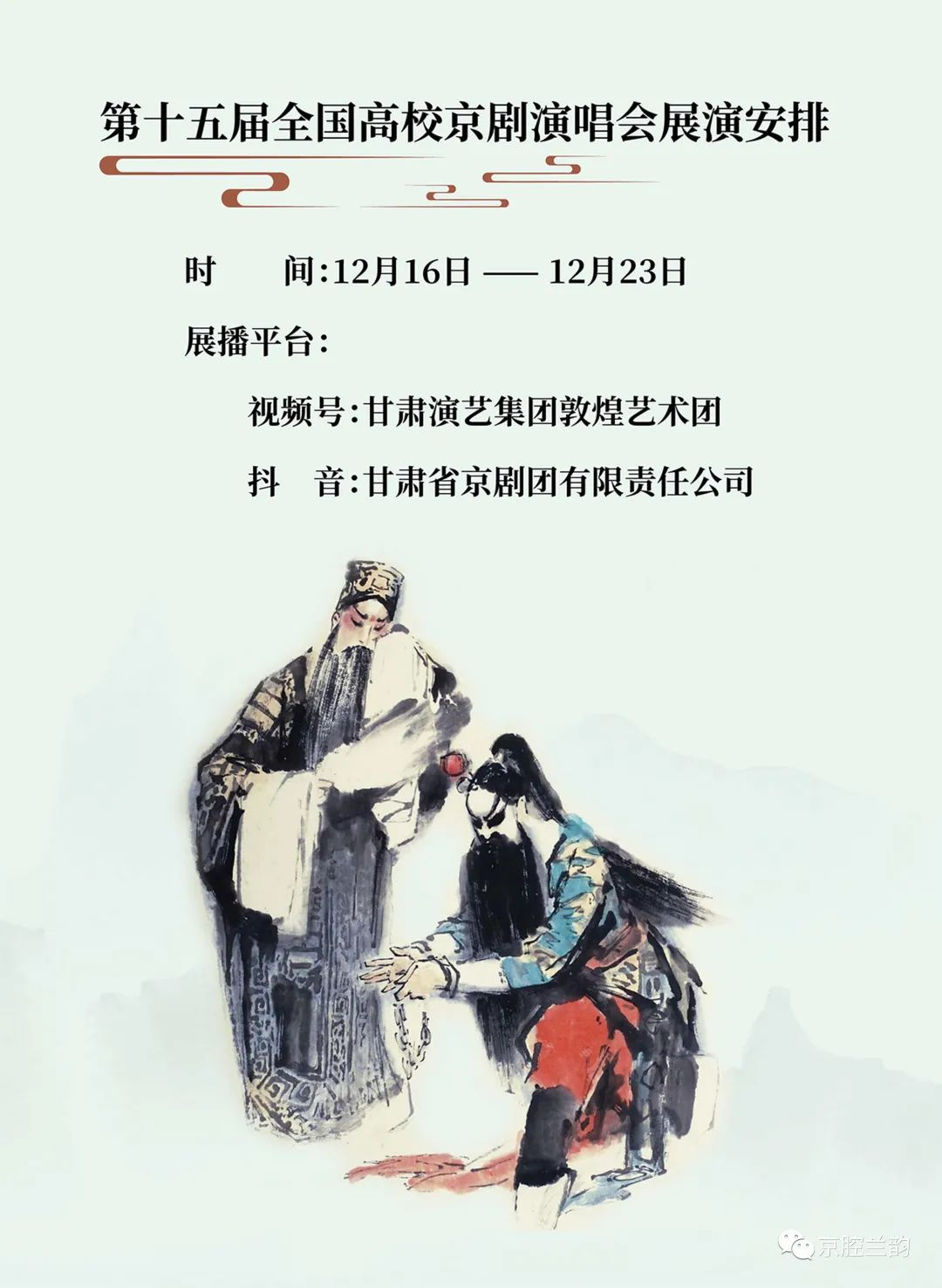 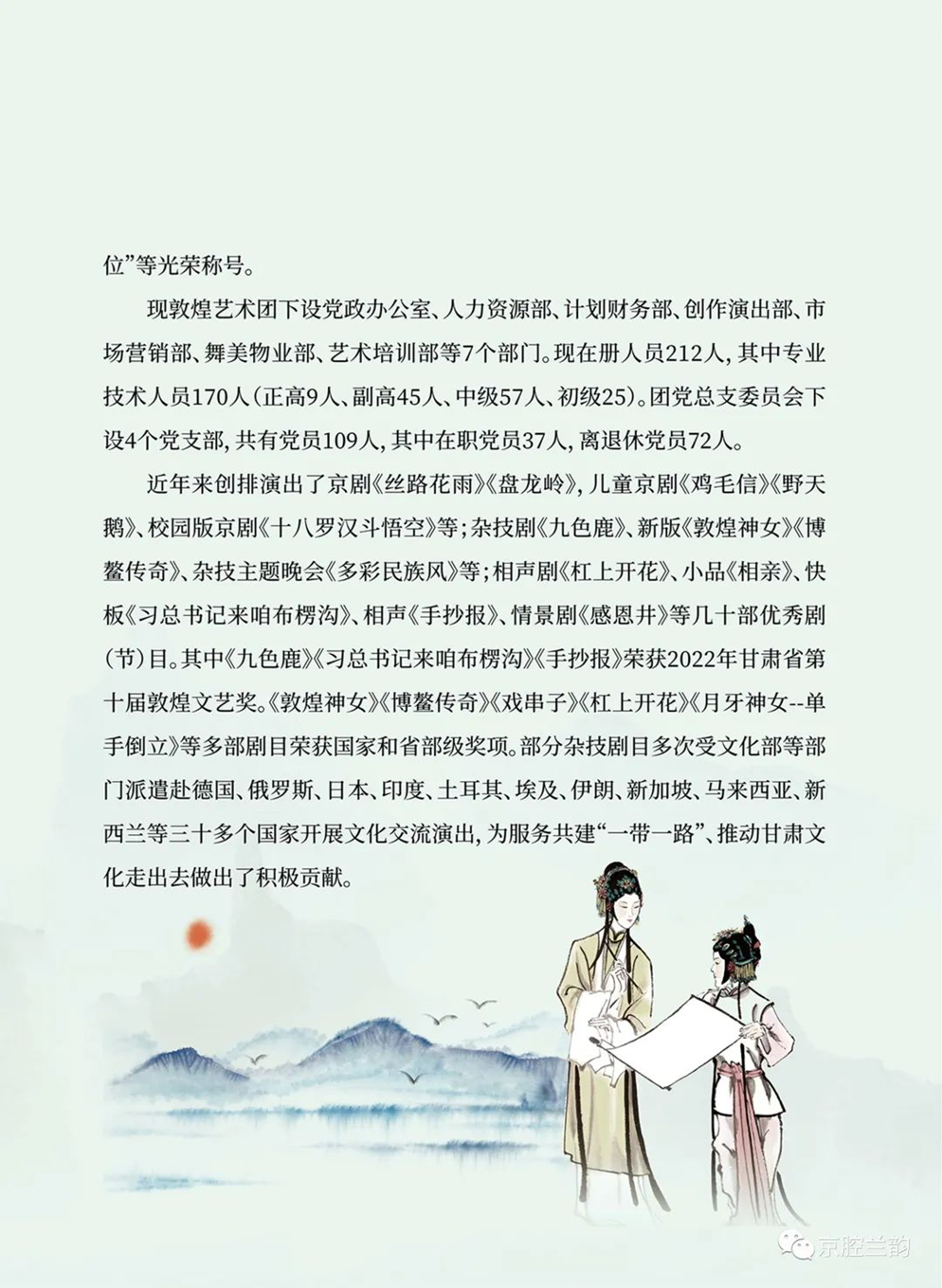 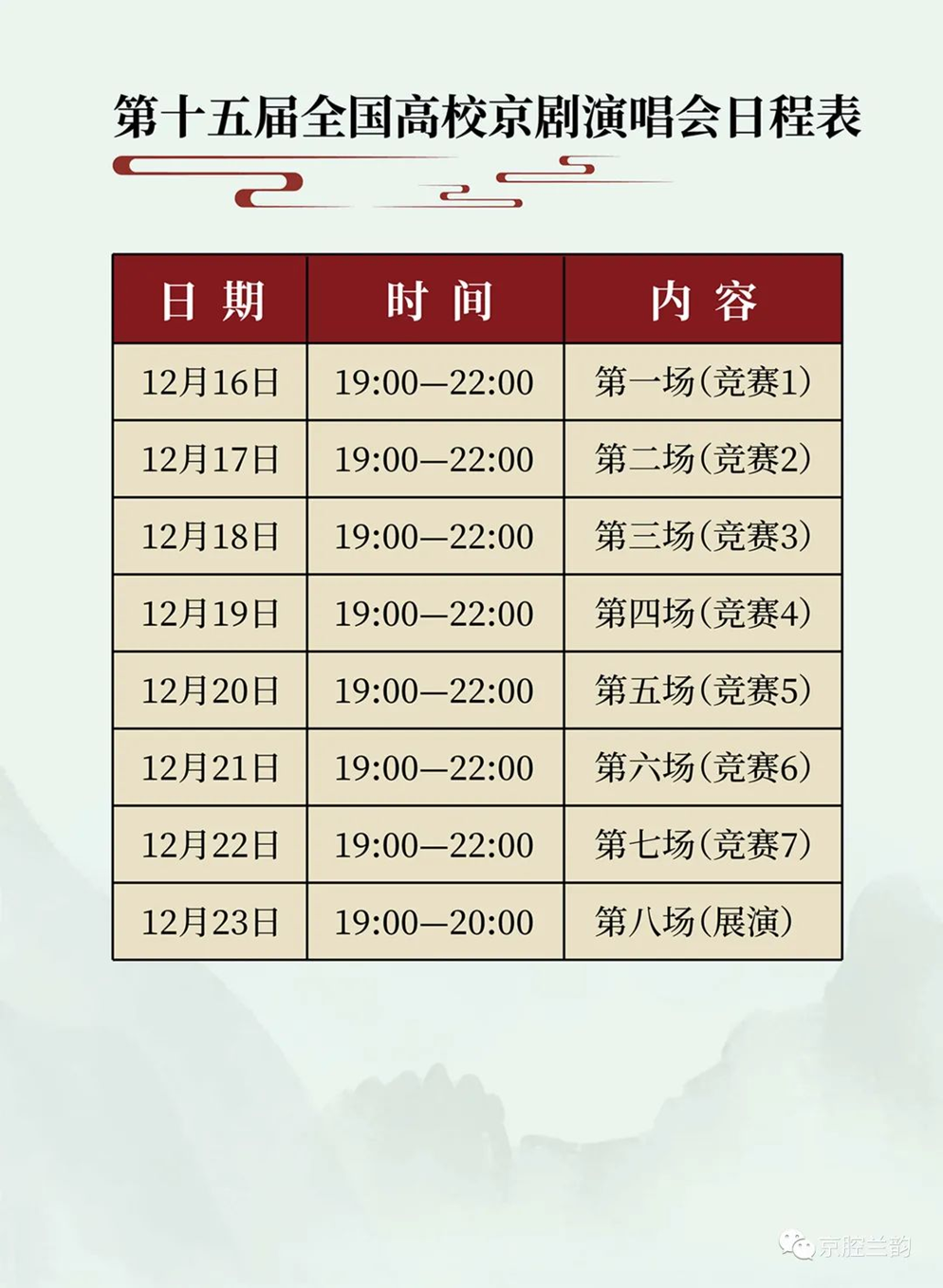 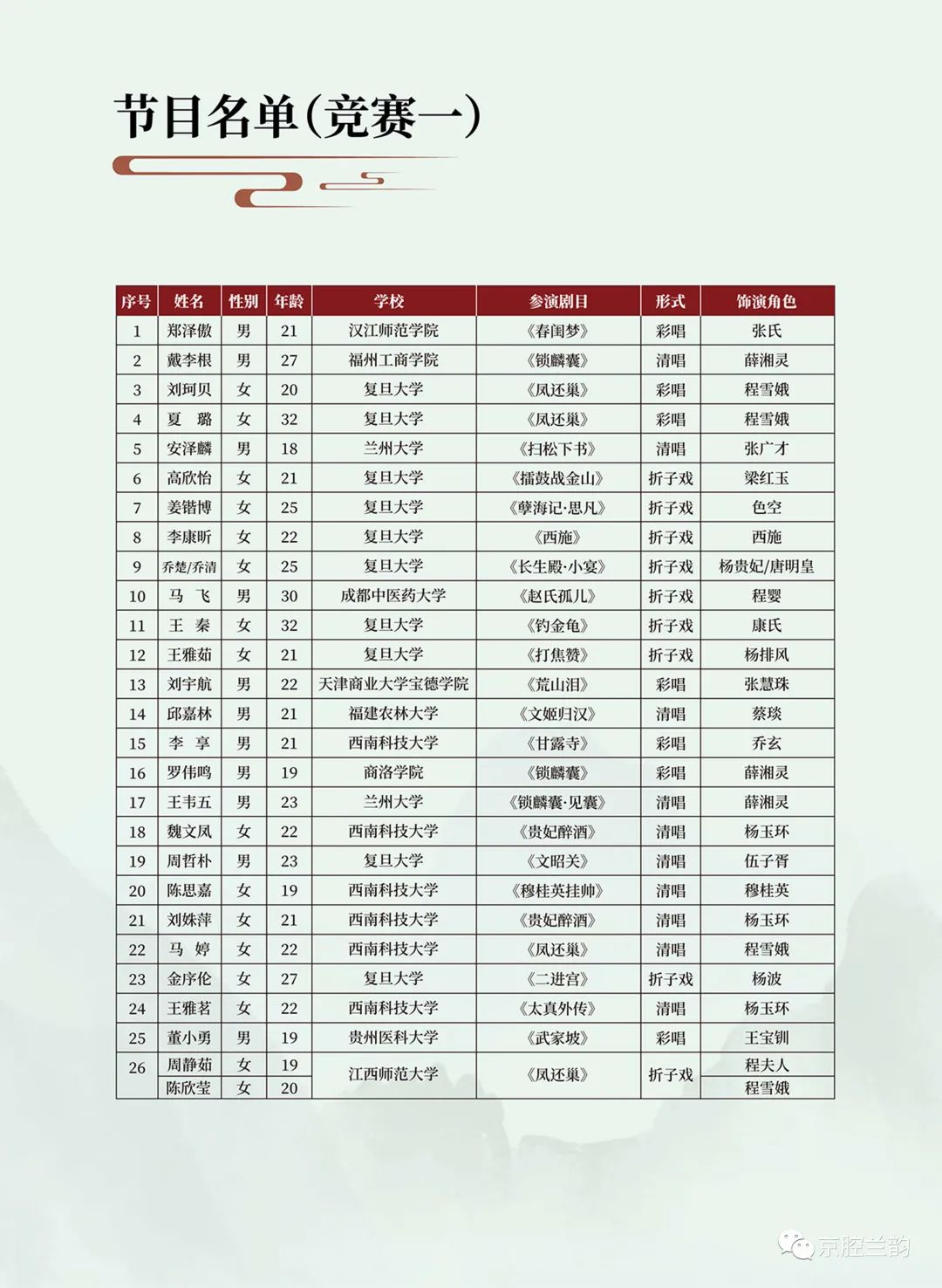 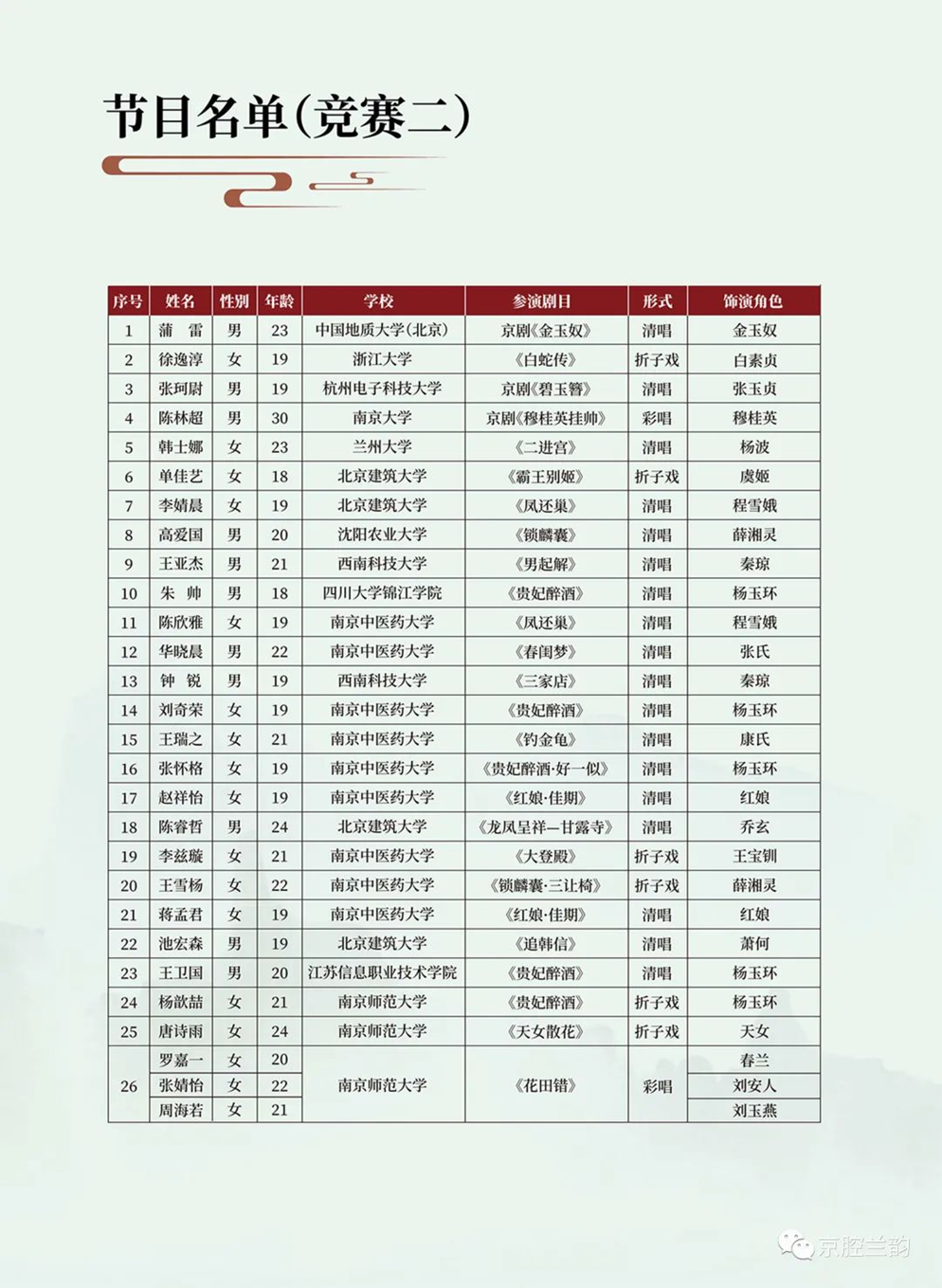 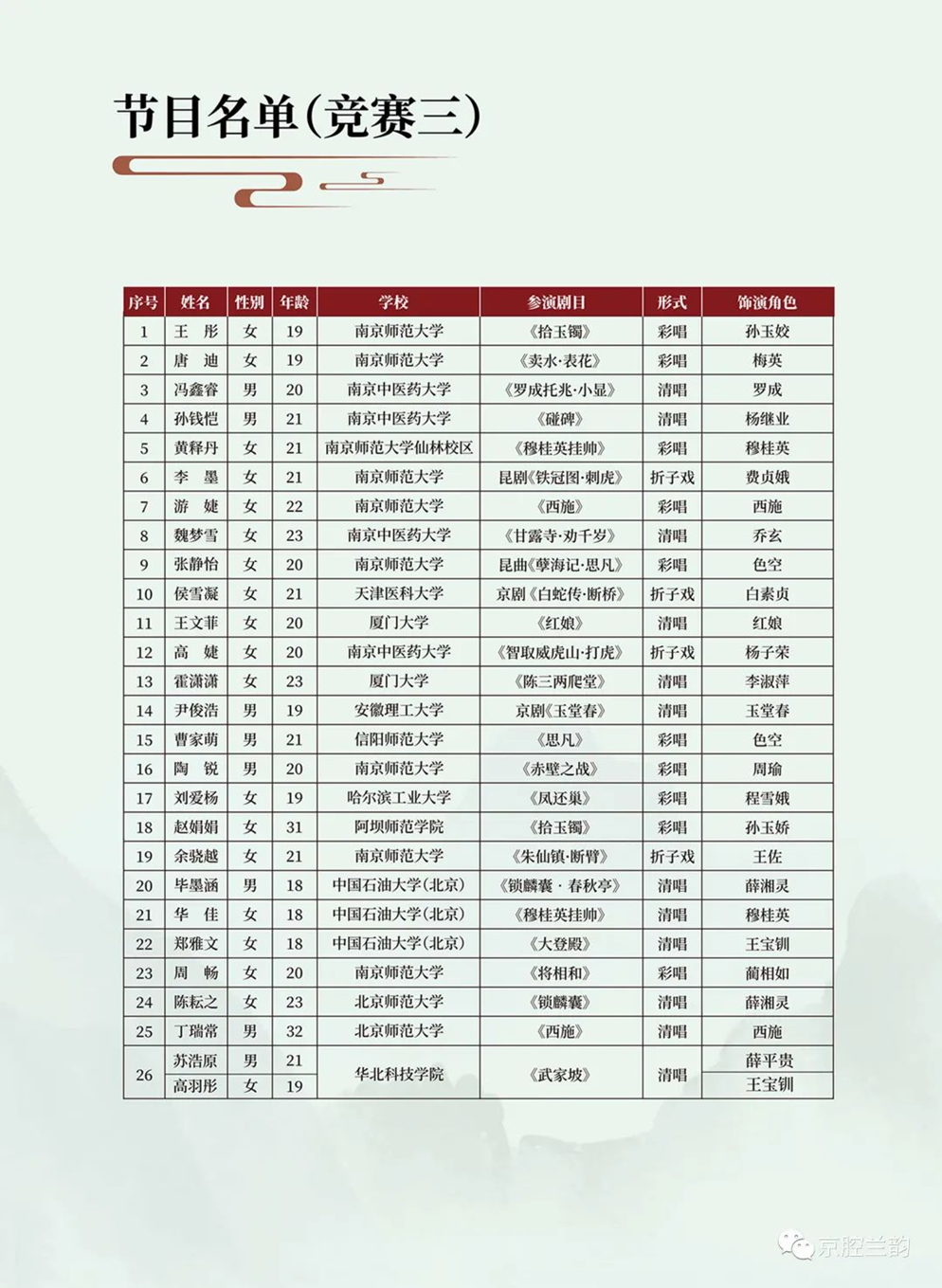 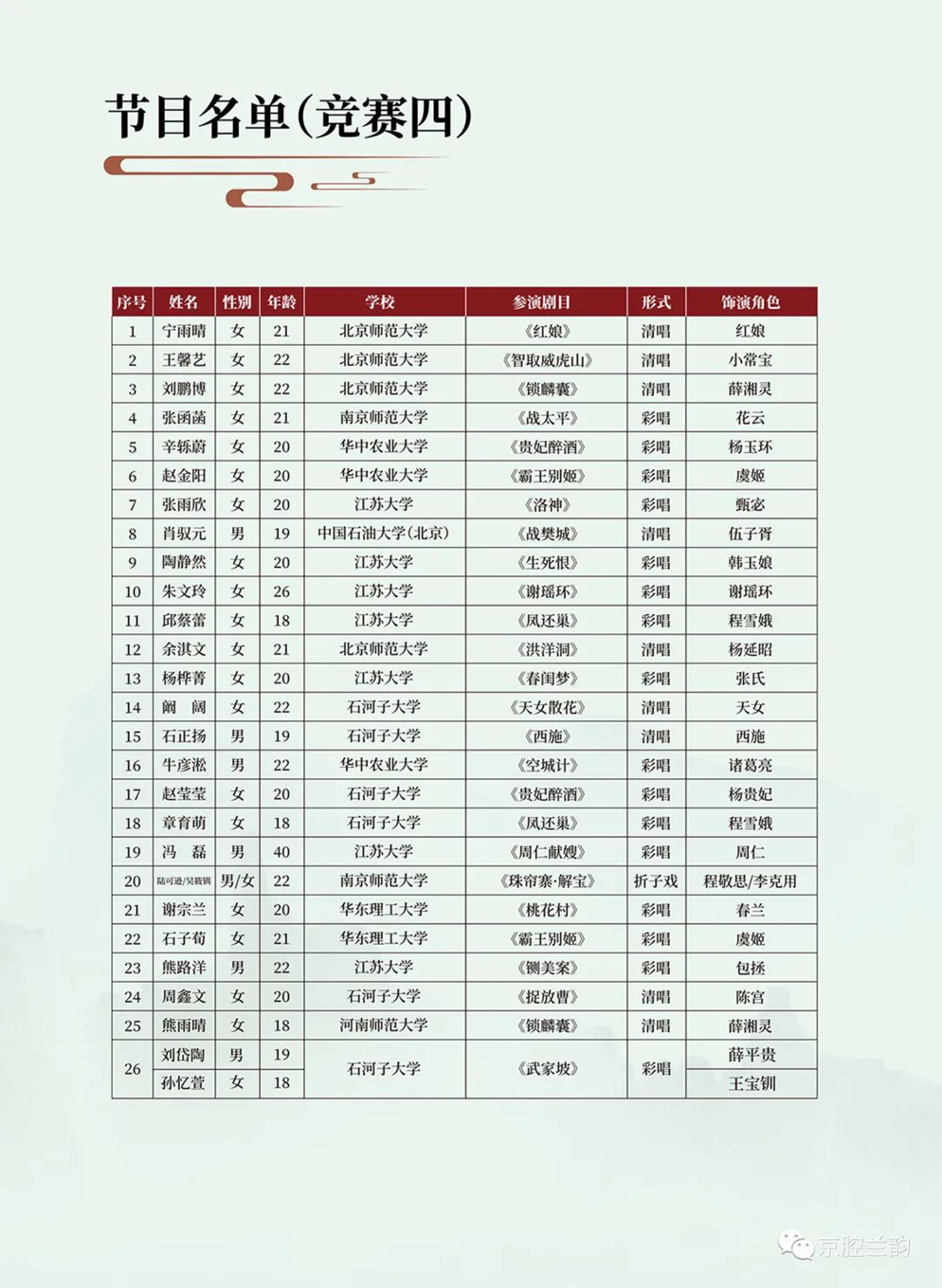 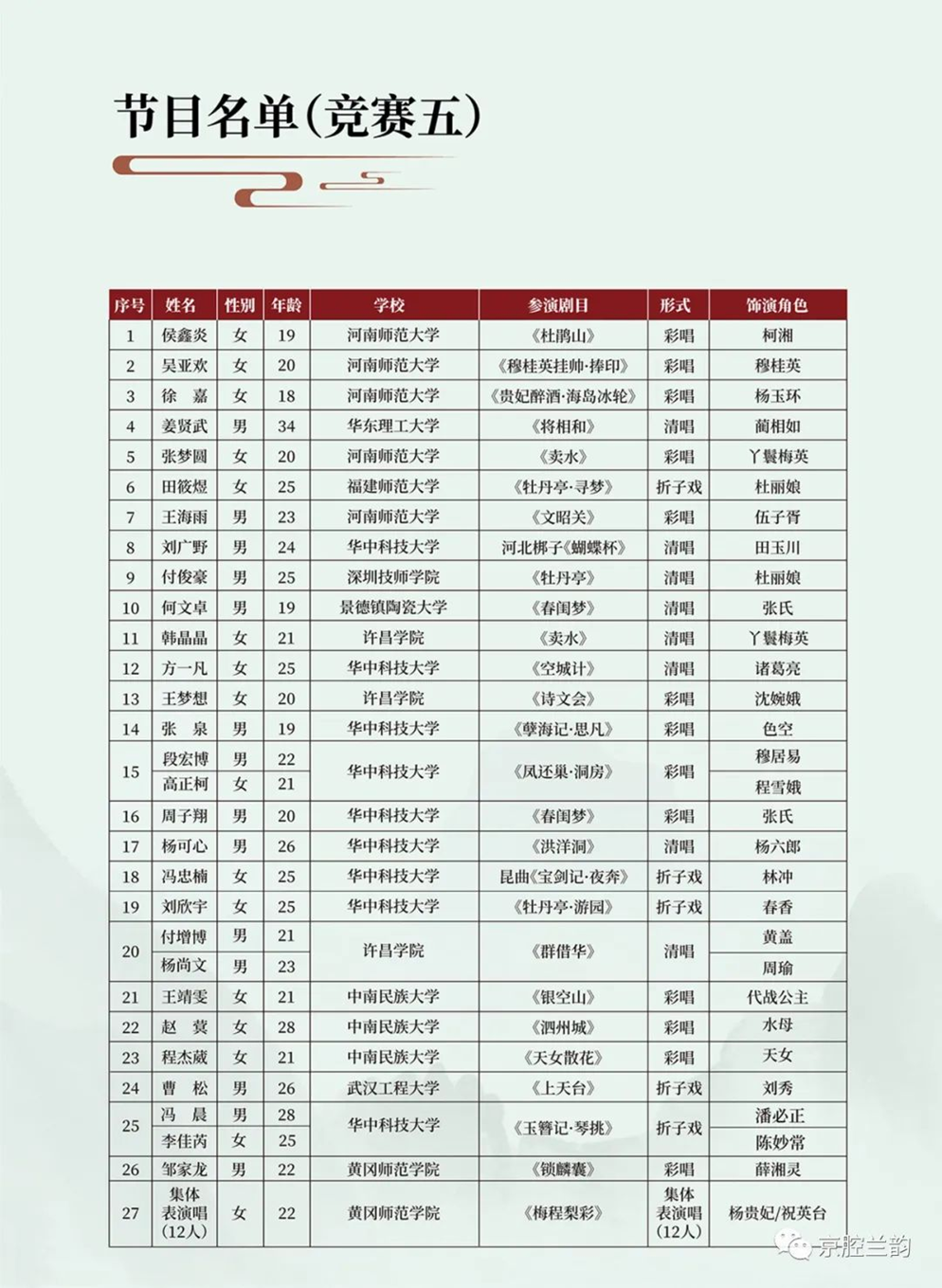 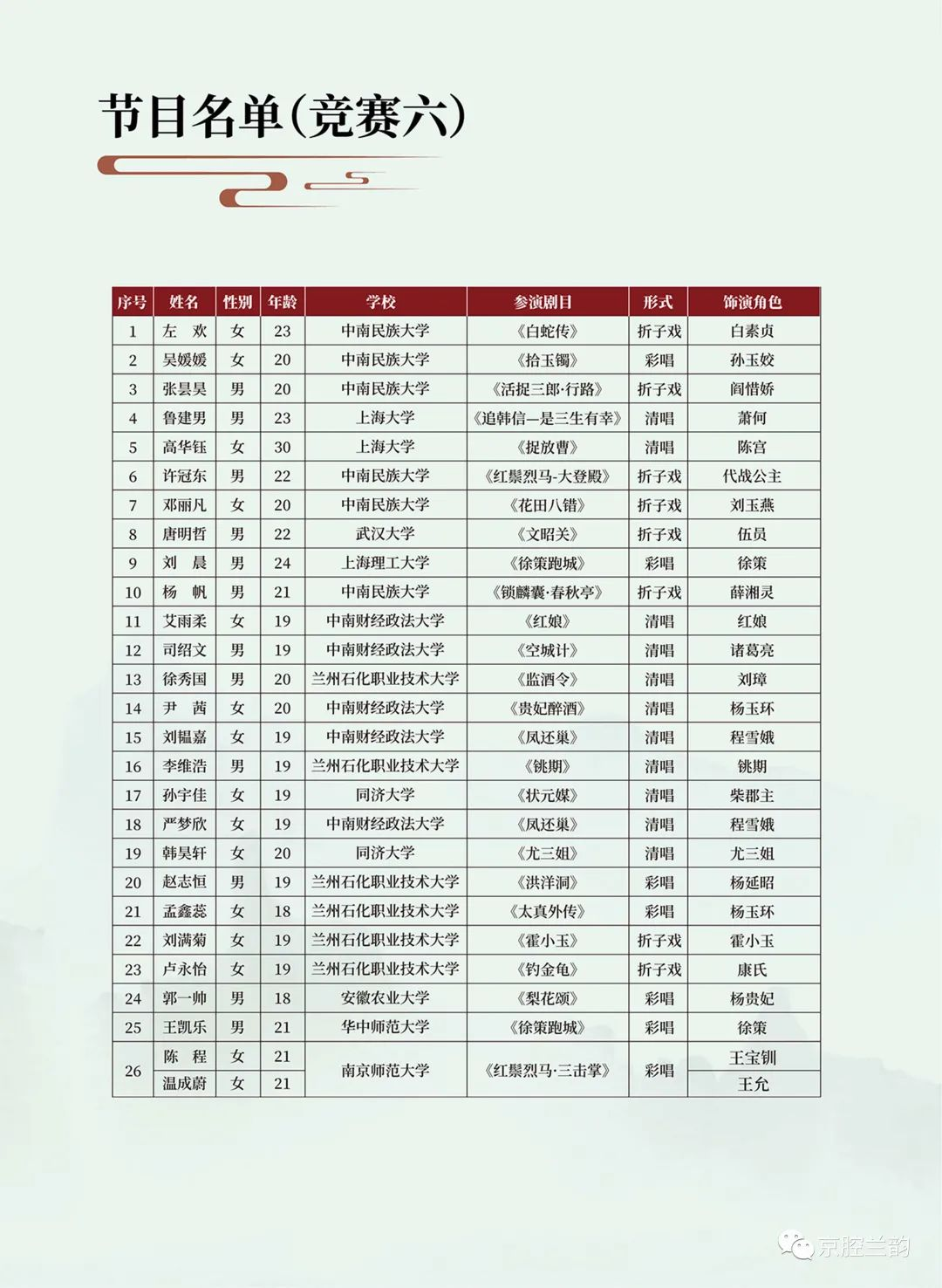 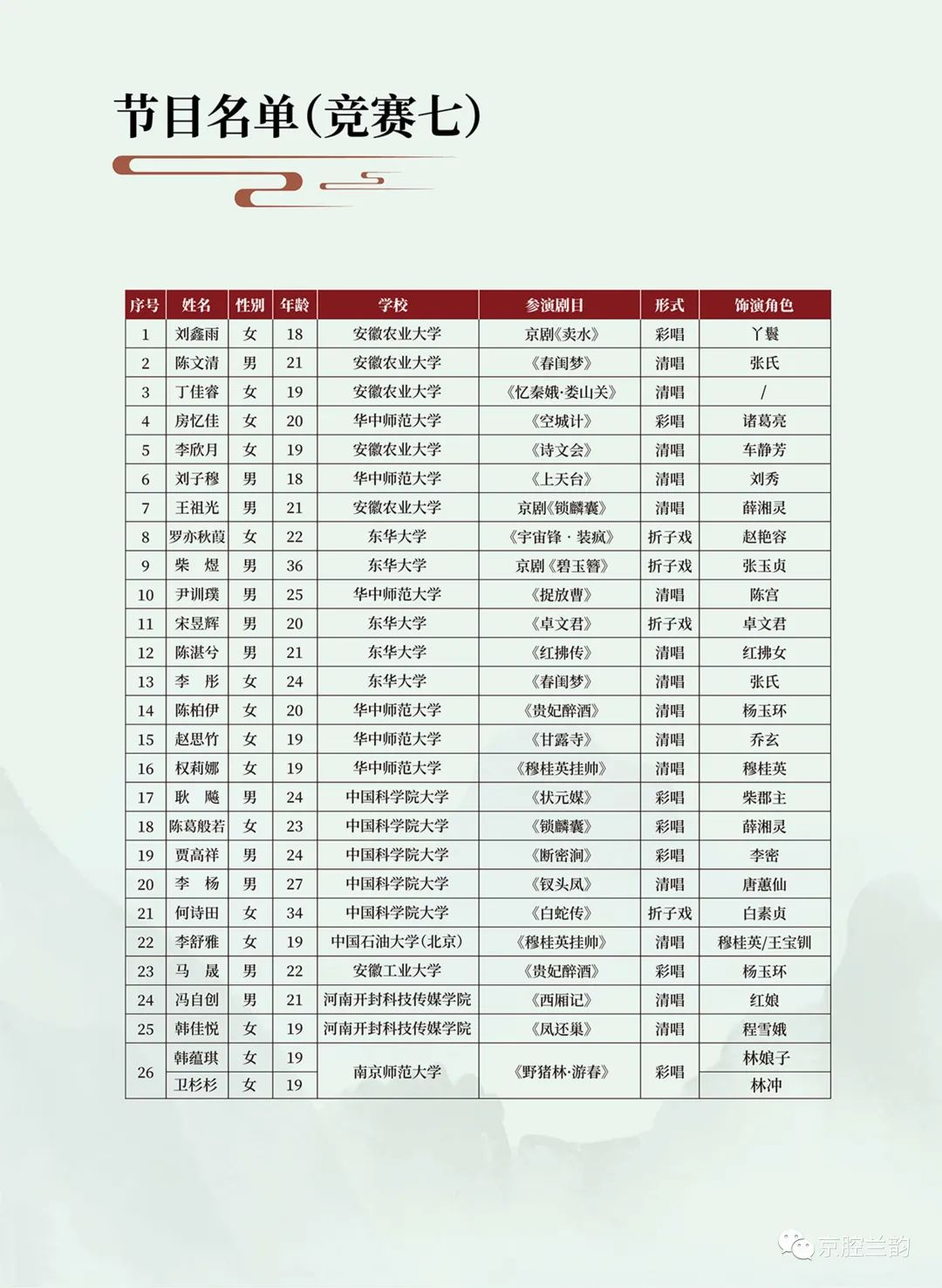 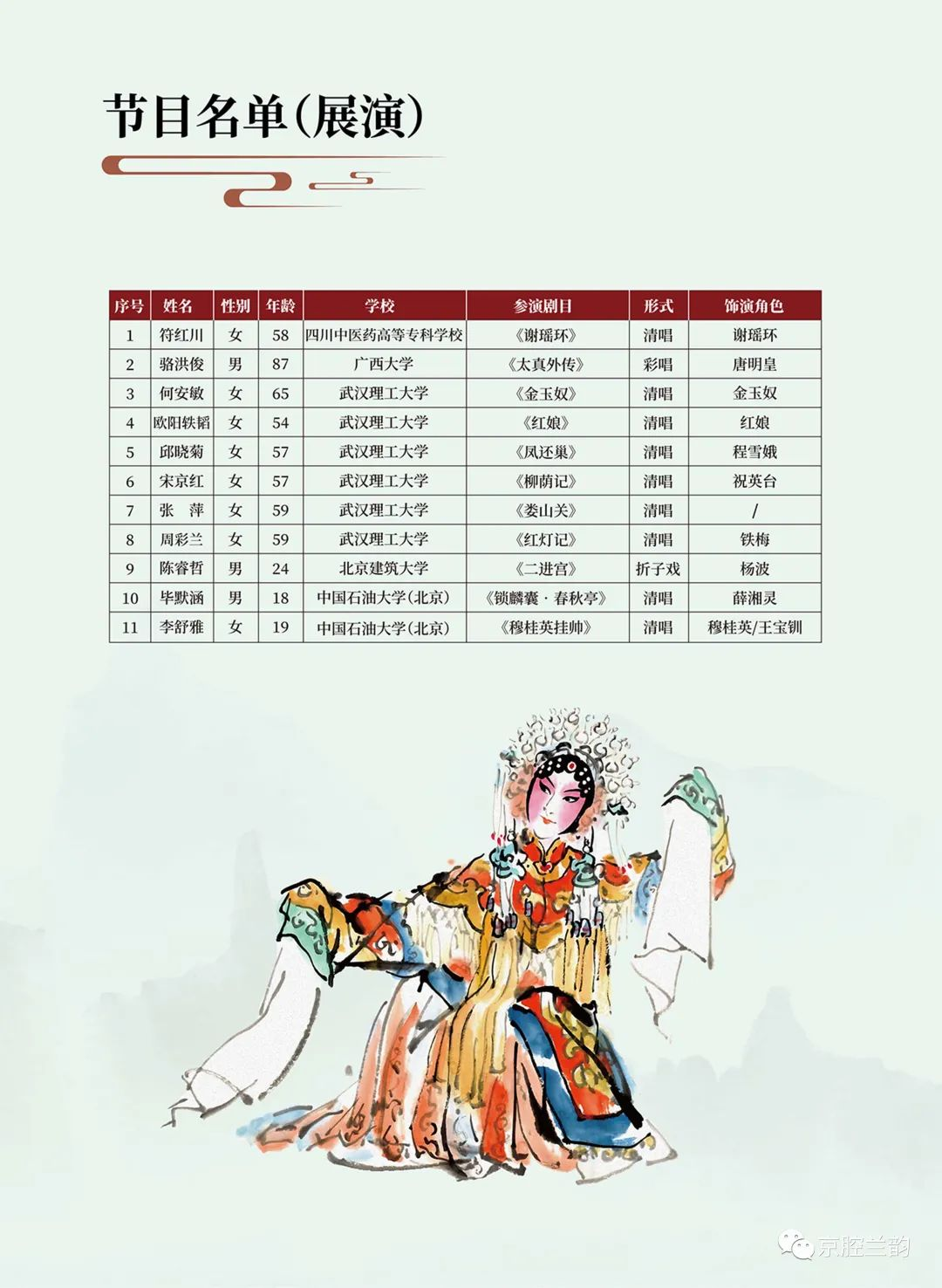 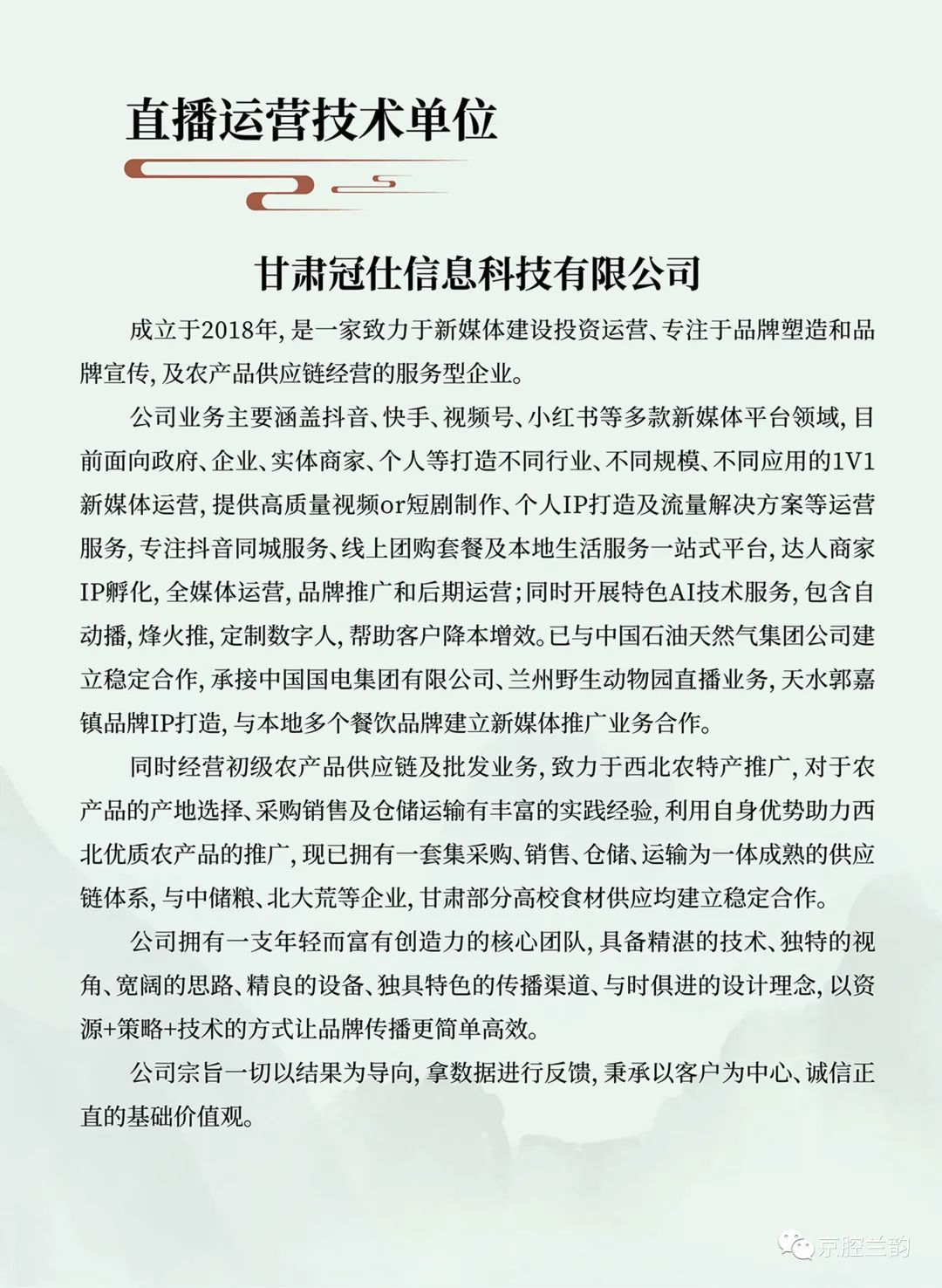 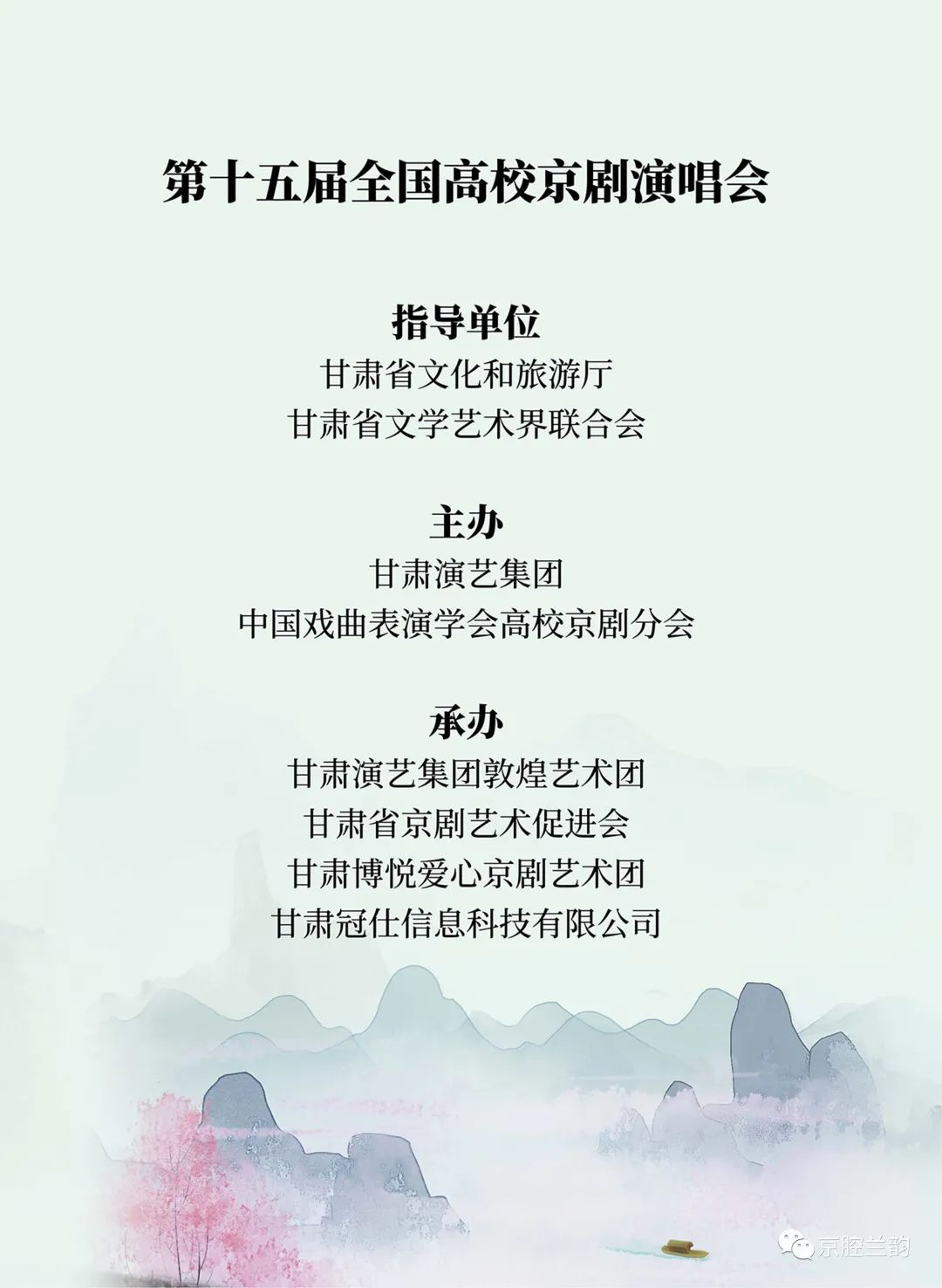 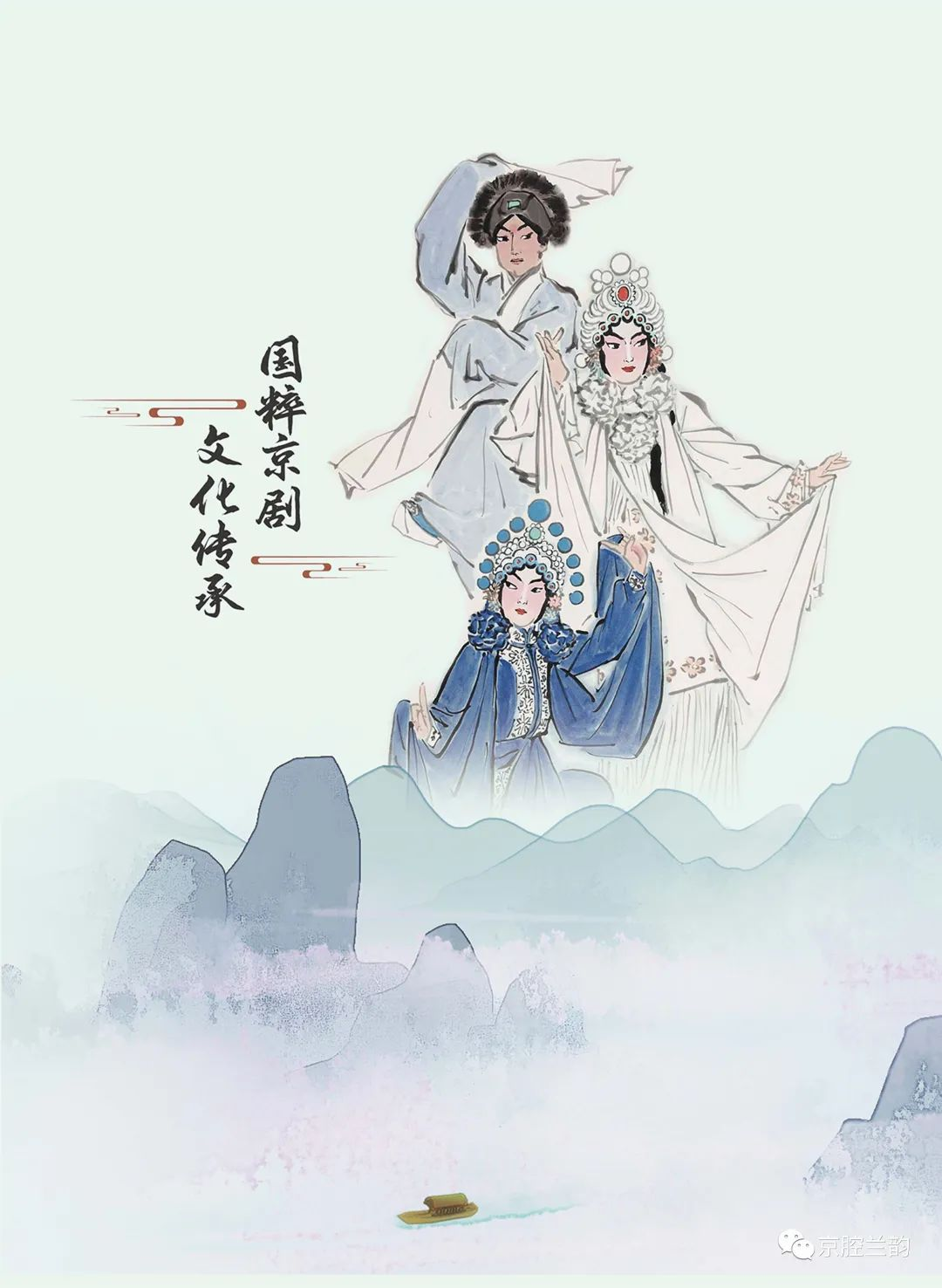 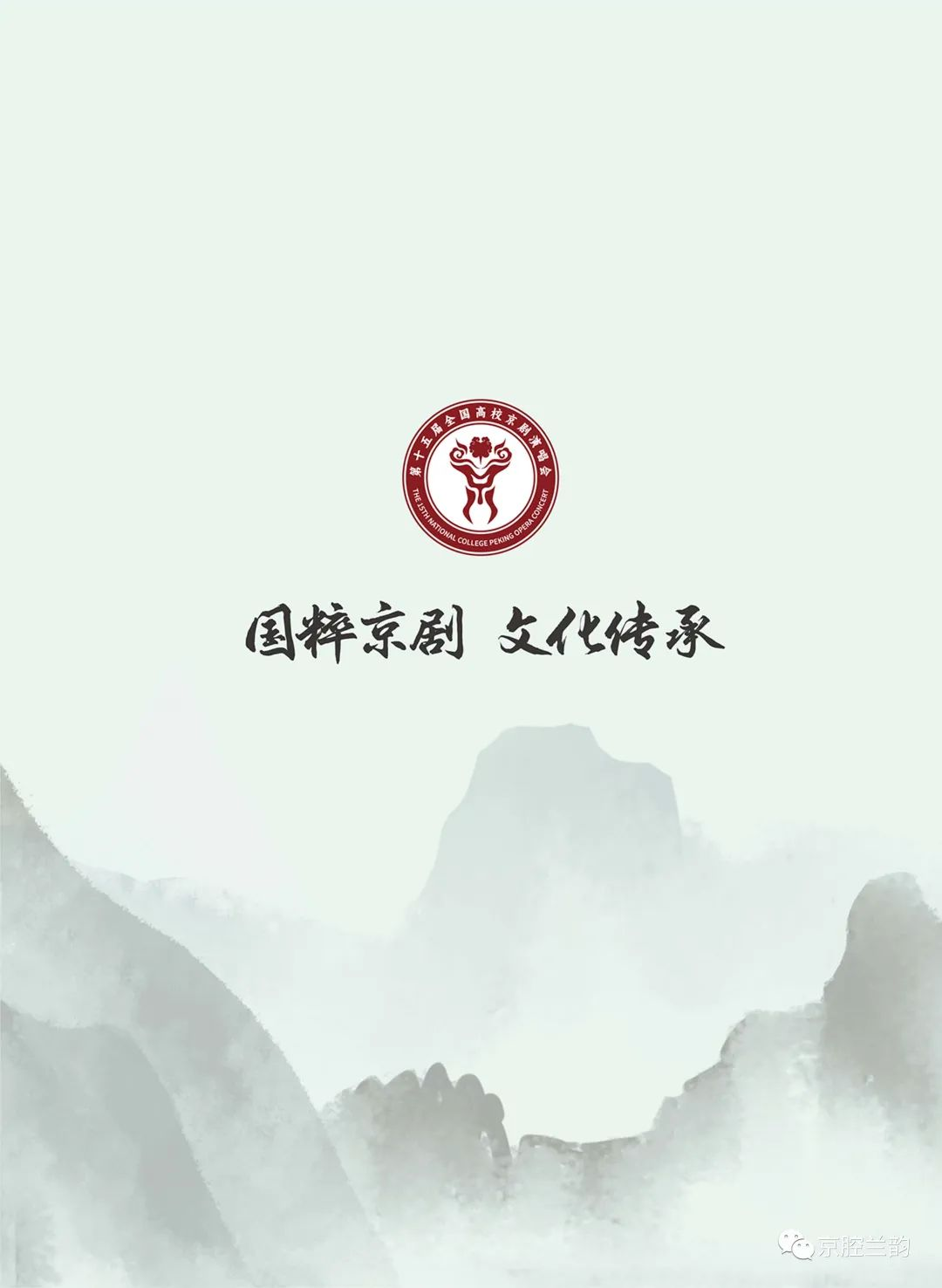 